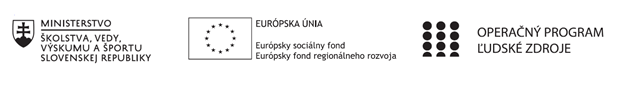 Správa o činnosti pedagogického klubu Príloha:Prezenčná listina zo stretnutia pedagogického klubuPokyny k vyplneniu Správy o činnosti pedagogického klubu:Prijímateľ vypracuje správu ku každému stretnutiu pedagogického klubu samostatne. Prílohou správy je prezenčná listina účastníkov stretnutia pedagogického klubu. V riadku Prioritná os – VzdelávanieV riadku špecifický cieľ – uvedie sa v zmysle zmluvy o poskytnutí nenávratného finančného príspevku (ďalej len "zmluva o NFP")V riadku Prijímateľ -  uvedie sa názov prijímateľa podľa zmluvy o poskytnutí nenávratného finančného príspevku V riadku Názov projektu -  uvedie sa úplný názov projektu podľa zmluvy NFP, nepoužíva sa skrátený názov projektu V riadku Kód projektu ITMS2014+ - uvedie sa kód projektu podľa zmluvy NFPV riadku Názov pedagogického klubu (ďalej aj „klub“) – uvedie sa  názov klubu V riadku Dátum stretnutia/zasadnutia klubu -  uvedie sa aktuálny dátum stretnutia daného klubu učiteľov, ktorý je totožný s dátumom na prezenčnej listineV riadku Miesto stretnutia  pedagogického klubu - uvedie sa miesto stretnutia daného klubu učiteľov, ktorý je totožný s miestom konania na prezenčnej listineV riadku Meno koordinátora pedagogického klubu – uvedie sa celé meno a priezvisko koordinátora klubuV riadku Odkaz na webové sídlo zverejnenej správy – uvedie sa odkaz / link na webovú stránku, kde je správa zverejnenáV riadku  Manažérske zhrnutie – uvedú sa kľúčové slová a stručné zhrnutie stretnutia klubuV riadku Hlavné body, témy stretnutia, zhrnutie priebehu stretnutia -  uvedú sa v bodoch hlavné témy, ktoré boli predmetom stretnutia. Zároveň sa stručne a výstižne popíše priebeh stretnutia klubuV riadku Závery o odporúčania –  uvedú sa závery a odporúčania k témam, ktoré boli predmetom stretnutia V riadku Vypracoval – uvedie sa celé meno a priezvisko osoby, ktorá správu o činnosti vypracovala  V riadku Dátum – uvedie sa dátum vypracovania správy o činnostiV riadku Podpis – osoba, ktorá správu o činnosti vypracovala sa vlastnoručne   podpíšeV riadku Schválil - uvedie sa celé meno a priezvisko osoby, ktorá správu schválila (koordinátor klubu/vedúci klubu učiteľov) V riadku Dátum – uvedie sa dátum schválenia správy o činnostiV riadku Podpis – osoba, ktorá správu o činnosti schválila sa vlastnoručne podpíše.Príloha správy o činnosti pedagogického klubu                                                                                             PREZENČNÁ LISTINAMiesto konania stretnutia: Základná škola A. Sládkoviča, Sliač, Pionierska 9, 96231Dátum konania stretnutia: 10.02.2020Trvanie stretnutia: od 13.30 hod	do 16:30 hod	Zoznam účastníkov/členov pedagogického klubu:Meno prizvaných odborníkov/iných účastníkov, ktorí nie sú členmi pedagogického klubu  a podpis/y:Prioritná osVzdelávanieŠpecifický cieľ1.1.1 Zvýšiť inkluzívnosť a rovnaký prístup ku kvalitnému vzdelávaniu a zlepšiť výsledky a kompetencie detí a žiakovPrijímateľZákladná škola A. Sládkoviča, Sliač, Pionierska 9, 96231Názov projektuZvýšenie kvality vzdelávania na Základnej škole A. Sládkoviča SliačKód projektu  ITMS2014+312011S553Názov pedagogického klubu Pedagogický klub -  prírodovedných predmetovDátum stretnutia  pedagogického klubu10.02.2020Miesto stretnutia  pedagogického klubuZákladná škola A. Sládkoviča, Sliač, Pionierska 9, 96231Meno koordinátora pedagogického klubuMgr. Alena LisičanováOdkaz na webové sídlo zverejnenej správy....................Manažérske zhrnutie:krátka anotácia, kľúčové slová poruchy pozornosti a aktivity : ADD, ADHD, Aspergerov syndróm, pedagogický asistent na vyučovaníHlavné body, témy stretnutia, zhrnutie priebehu stretnutia:   Členovia klubu sa oboznámili s programom  stretnutia.Program 10. stretnutia 1.  Poruchy pozornosti a aktivity  -  ADD a ADHD a  Aspergerov syndróm 2. Pedagogický asistent na vyučovaníProstredníctvom prezentácií sa členovia klubu oboznámili s poruchami pozornosti a aktivity u žiakov, ich základným rozdelením  - typmi, prejavmi vo všeobecnosti a v školskom prostredí. Pre vyučujúcich boli nesmierne dôležité ODPORÚČANIA ako pracovať so žiakmi s poruchami pozornosti a aktivity. Ďalšou témou zasadnutia bol ASPERGEROV SYNDRÓM – komunikácia, prejavy v školskom prostredí, ODPORÚČANIA a TIPY pre učiteľov, 25 zlatých pravidiel , ako zvládnuť problémové správanie dieťaťa s AS, 10 vecí, ktoré by dieťa s autizmom chcelo , aby ste vedeli, hry pre deti s AS, filmy a knihy o AS Druhá časť zasadnutia sa venovala pedagogickým asistentom na vyučovaní – ich úlohe a pomoci žiakom a učiteľom. Využili sme závery zasadnutia z 24.10.2019 pedagogického klubu rozvoja čitateľskej gramotnosti u detí so ŠVVP, ktorý na našej škole pracuje.  Práca pedagogického asistenta sa zameriava na priamu bezprostrednú činnosť so žiakom, konzultácie s učiteľmi, prípravu na vyučovanie, najmä čo sa týka pomoci konkrétnemu žiakovi. Pedagogický asistent si  vytvára a aplikuje vlastné, najmä názorné vizuálne pomôcky, ktoré uľahčujú prácu a porozumenie žiaka. Ide o rôzne kartičky, obrázky, tabuľky, grafy či kresby približujúce pojmy v snahe lepšie sprostredkovať žiakovi učivo. Pedagogický asistent si vedie  aj vlastné záznamy z pozorovania správania žiakov a jednotlivé skutočnosti, resp. problematické oblasti konzultuje s učiteľmi, resp. špeciálnym pedagógom, školským psychológom resp. rodičmi.Pre niektorých učiteľov môže byť však prítomnosť pedagogického asistenta v triede rušivým faktorom. Učitelia totiž neprešli žiadnou prípravou, ktorá by usmerňovala túto vzájomnú spoluprácu. Obaja sú pritom zapojení do pedagogického procesu, spolupodieľajú sa za dosiahnuté výsledky aj pri riešení problematických oblastí v učení. Kvalitná spolupráca medzi učiteľmi a pedagogickými asistentmi si vyžaduje otvorenosť, získanie dôvery, vzájomné  podporovanie, porozumenie a primeranú komunikáciu nielen v triede ale aj počas konzultácií mimo triedy v rámci spoločných príprav.https://www.skolaefektivne.sk/33/inkluzivne-a-integracne-trendy-v-sucasnej-edukacii-spolupraca-ucitela-s-pedagogickym-asistentom-uniqueiduchxzASYZNbZPksWr5xNIOvM9HUajB7m8U9NF4avHcI/Zaujímavé informácie nájdeme na https://eduworld.sk/cd/jaroslava-konickova/3327/co-robi-asistent-ucitela-skusenosti-asistentky-s-dlhorocnou-praxouKeďže počet žiakov vyžadujúcich pomoc pedagogického asistenta sa z roka na rok zvyšuje, je potrebné sa vzdelávať , študovať dostupné materiály, zúčastňovať sa seminárov, webinárov a školení k danej téme.   Závery a odporúčania:preštudovanie si materiálov k témam :  Poruchy pozornosti a aktivity  -  ADD a ADHD a  Aspergerov syndróm , pedagogický asistent na vyučovanípracovať so žiakmi so ŠVVP na základe odporúčaní CPPaPzúčastňovať sa školení k danej téme , venovať sa samoštúdiu na získavanie najnovších informácií k danej témeVypracoval (meno, priezvisko)Ing.Lucia HöherováDátum10.02.2020PodpisSchválil (meno, priezvisko)Mgr. Alena LisičanováDátum10.02.2020PodpisPrioritná os:VzdelávanieŠpecifický cieľ:1.1.1 Zvýšiť inkluzívnosť a rovnaký prístup ku kvalitnému vzdelávaniu a zlepšiť výsledky a kompetencie detí a žiakovPrijímateľ:Základná škola A. Sládkoviča, Sliač, Pionierska 9, 96231Názov projektu:Zvýšenie kvality vzdelávania na Základnej škole A. Sládkoviča SliačKód ITMS projektu:312011S553Názov pedagogického klubu:Pedagogický klub -  prírodovedných predmetovč.Meno a priezviskoPodpisInštitúcia1.Mgr. Alena LisičanováZákladná škola A. Sládkoviča, Sliač, Pionierska 9, 962312.Mgr. Daniela SlovíkováZákladná škola A. Sládkoviča, Sliač, Pionierska 9, 962313.Mgr. Miloslav Storoška        Základná škola A. Sládkoviča, Sliač, Pionierska 9, 962314.Mgr. Elena PlichtováZákladná škola A. Sládkoviča, Sliač, Pionierska 9, 962315.Mgr. Ivana OltmanováZákladná škola A. Sládkoviča, Sliač, Pionierska 9, 962316.Ing. Lucia HöherováZákladná škola A. Sládkoviča, Sliač, Pionierska 9, 96231č.Meno a priezviskoPodpisInštitúcia